Week 26 Class 4Period 101                                                                  Teaching date: 8/3/20..REVIEW 3____________________________________________Period: 102                                                    Teaching date: 8/3/20..Short story: Cat and Mouse 3Period: 103                                         Teaching date: 9/3/20..Review3I. Overview1. Objectives: By the end of the lesson SS will be able to revise the competences, the phonics, vocabulary and the sentence patterns and language skills from units 11 to unit 152. Language focusVocabulary: talking about time, job, food and drink, appearance, festivalSentence patterns: review from unit 11 to unit 15Phonics: /oo/, /ie/, /ea/, /f/, /sh/, /th/, /cl/, /fl/ 3. MaterialCD, promothean board, book, workbook II. Procedure           Period: 104                                                 Teaching date: 8/3/20..     Speaking testQuestion 5: Circle the correct answer ( 1 point)Question 6: Circle the odd one out ( 1 point)Question 7: Read and  answer the questions (1 points)      Hung is a pupil at Lai Vu Primary school. Hung is tall and thin. He looks weak .Everyday, he gets up at 6 o’clock. He has breakfast at six fifteen. His favoutite food and drink are bread and milk. He goes to school at 7 o’clock. He come back home from school at four thirty.1. Where does Hung study?   …  ……………………………………………….2. What does Hung look like?            ..........................................................................3. What does Hung like to eat and drink for his breakfast?         ………………………………………………………4. What time does Hung go to school?         ………………………………………………………..Question 8. Reoder the words to make a correct sentence.( 2 points)1. get/ I/ at/ up/ six/o’ clock.         I get up at six o’clock.2. time/ What/ you/ bed/ go/ do/ to/ ?           ……………………………………………………3. his/ is/ What/  job?         ……………………………………………………4. going/ visit/ my/ am/ grandparents/ I/ to.        ……………………………………………………5.festival/ is/ big/ Tet/ a/ my/ in/ country.          …………………………………………………Answer key:Question 6 ( 1 points)2 a, 3 c, 4 b, 5 cQuestion 7 ( 1 points)1. He studies at Lai vu primary school/ Lai vu Primary school.2. He is / looks tall and thin./ tall and thin3. He likes eat and drink bread and milk. /Bread and milk.4. He goes to school at seven o’clock. / at seven o’clock.Question 8 ( 2 points)I get up at six o’clock.2. What time do you go to bed?3. What is his job? 4. I am going to visit my parents.5. Tet is a big festival in my country._______________________________________________________ObjectiveSs will be able to :Listen and identify specific information.Read and identify specific information.Read and identify general ideas.Read, listen and understand a short storySs will be able to :Listen and identify specific information.Read and identify specific information.Read and identify general ideas.Read, listen and understand a short storySs will be able to :Listen and identify specific information.Read and identify specific information.Read and identify general ideas.Read, listen and understand a short storyLanguage focusSentence Partners:  Revisions.Vocabulary: Revisions.Sentence Partners:  Revisions.Vocabulary: Revisions.Sentence Partners:  Revisions.Vocabulary: Revisions.ResourcesTape, textbook, flashcards, pictures.Tape, textbook, flashcards, pictures.Tape, textbook, flashcards, pictures.PROCEDUREStepsLearning activitiesLanguage focusModes1.Listen and number (10’)- Tell Ss that they are going to listen and number the correct boxes. - Give Ss a few seconds to look at the pictures.- Check comprehension and elicit information in the pictures and give feedback- Play the recording three times for Ss to listen, do the task and check their answers.- Get Ss to swap and check their answers before checking as a class.Key:1.b2.a3.d4.e5.cWhole classIndividual Pairs 2 Read and complete 5’Tell the sts that they are going to read the text and complete the text.Give the sts time to read the text and the words in silence. Check understanding.Give them time to doAsk the sts to swap the book before checking as a class.Check some booksKeys: 1thirty, 2family,  3 drinking, 4orange juice5sevenWhole classIndividualPairsWhole class3. Read and match (5’)- Tell Ss that they are going to read the sentences on the left and pair them with those on the right by drawing a line between them.- Give 4 mins for Ss to do the task in pairs.- Go around to offer help if necessary.- Get Ss to swap and check their answers before checking as a class.- Call a few open pairs to read Mark some booksKey: 1e, 2 c, 3 d, 4 b, 5 aWhole class pairspairs 4.Look and write (10’)- Tell Ss that they are going to look at the picture and write the full sentences base on the pictures and the words given- Give a few seconds for Ss to look at the pictures and to get information- Get Ss to works in pairs. - Go around to offer help if necessary.- Call a few sts to say Keys: 1 seven thirty, 2 factory worker3 childrens’day4. orange juiceWhole classPairs Pairs 5: write about your father or mother(7’)Tell the sts that they are going to complete a paragraph about father/mother base on the words given, Ask them to look at the incomplete text, and identify the information to fill in the gapsGive the sts time to do.Get the sts to swap their book before checking as a classCheck and mark some writingKeys:5.Home-link (2’)Prepare short storyWhole classObjectiveSs will be able to read, listen and understand a short story.Ss will be able to read, listen and understand a short story.Ss will be able to read, listen and understand a short story.Language focusSentence Partners:  Revisions.Vocabulary: Revisions.Sentence Partners:  Revisions.Vocabulary: Revisions.Sentence Partners:  Revisions.Vocabulary: Revisions.ResourcesTape, textbook, flashcards, pictures.Tape, textbook, flashcards, pictures.Tape, textbook, flashcards, pictures.PROCEDUREStepsLearning activitiesLanguage focusModes1.Warm up (4’)-Have Ss sing  songs : happy new yearWhole class 2.Read and listen to the story. Then fill the gáp (10’)- Tell Ss that they are going to read and listen the short story. - Remind the characters of the story. Ask the sts to read the story in silence- Play the tape 3 times and ask Ss to listen and read the story carefully.  New words: Cook, musician,bandKeys: 1. Works2. plays 3. Taller4. do5. beachWhole classIndividual 3. Work in pair.Complete the conversation with information about you.  (10’)- Tell Ss that they are going to read and fill the gaps.- Give 2 mins for Ss to read the questions in silence.- Check their comprehension.- Give 3 mins for Ss to fill the gaps in pairs- Go around to offer help if necessary.- Get Ss to swap and check their answers before checking as a class.- Call some Ss to write their answers on the board.- Read loud and check with whole class.- Give feedback and comments.Key: individualpairspairs individual 4.Number the sentences(10’)- Tell Ss that they are going to read and number the sentences.Ask the sts to look at the story againAsk them to sit opposite of each other and practice.- Give 4 mins for Ss to do the task in pairs.- Go around to offer help if necessary.- Call a few open pairs to give the answers1,6,3,2,8,7,4,5.Pairs Pairs 5.Find words in the story to complete the sentences 5’Tell the sts that they are going to complete the sentence Do the 1st as an exampleGive sts time to do the taskAsk the sts to swap the book before checking as a classAsk some sts to read aloud the correct words/whole sentencesKeys:1.cook2.beach3.taller4.musicianWhole classIndividualPairindividual6.Home-link (2’)-Ask Ss to practice the story in pairs, using their own names at home.- Model with one student.Pairs Teacher´s activitiesSs´ activities1. Warm upAsk sts to sing the song: Happy new year- Whole class2. New lessonA Vocabulary : Ask sts to work in pair to write the words about 5 topic: time, job, food and drink, appearance, festivalAsk them to play the game: net work in 2 teams to write the words on their book to the board. Topic one by oneControl the class and check sts workPraise the team who has more correct words* play the game: slap the board with the words about  job, food and drink, appearance, * Play bingo game with the word about time, festivalB PhonicWrite the phonic on the board ask the sts to read again in choral and individualC. Sentence patterns+ Asking and answering questions about time+ Staring action time+ Asking and answering questions about job+ Asking and answering questions about food and drink+ Asking and answering questions about one’s appearance/compare+ Asking and answering questions about festival/activities3. Reinforcement- Ask sts to repeat the whole content then work in pair to ask and answer the content they’ve reviewed.4. Home link- Well prepare revisionPair Team workWhole classChoralIndividualFind out the words that have the same phonicWhat time isit?What time do you go to school?What does your father do?What’s your favourite food/drink?Would you like some..?What does she look like? Who’s taller?When is Tet?/ What do you do at Tet?- WC, pair- Pair- Note1. Listen and repeatWhat time isit?It’s ten o’clock.What time do you go to school? I go to school at seven o’clock.What does your father do?He’s a ….What’s your favourite food/drink? It’s……Would you like some..?Yes, please/ No, thanksWhat does she look like? She’s….Who’s taller?He’s…When is Tet?/ What do you do at Tet? It’s on …./  I…..3. Listen and comment4 InterviewWhat time is it?What time do you go to school?What does your father do?What’s your favourite food/drink?Would you like some….?What does she look like? Who’s taller?2. Point, ask and answer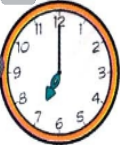 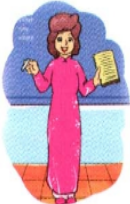 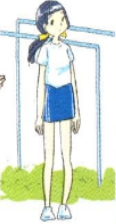 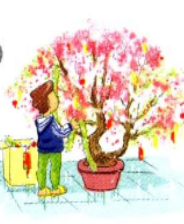 1. What time do you get up?  I get up ………6 o’clock.1. What time do you get up?  I get up ………6 o’clock.1. What time do you get up?  I get up ………6 o’clock.1. What time do you get up?  I get up ………6 o’clock.a.  on b.   atc. ind. of2.  …….TV everyday.2.  …….TV everyday.2.  …….TV everyday.2.  …….TV everyday.a. watchesb. watchc. watchingd.watchs3. Would you like some  coffee?3. Would you like some  coffee?3. Would you like some  coffee?3. Would you like some  coffee?a. Yes, I like.b. Yes, I do.c. Yes, please.d. Yes, I am.4. What does your mother look like?4. What does your mother look like?4. What does your mother look like?4. What does your mother look like?a. She’s kind.b. She is nice.d. She looks thind. she  strong.5. …….does your father work?  He works in a factory.5. …….does your father work?  He works in a factory.5. …….does your father work?  He works in a factory.5. …….does your father work?  He works in a factory.a. whob. whatc. whend. where1. a. thinb. fatc.   bigd. kind2. a. milkb. breadc. noodlesd. cake3. a. lanternb. mooncakec. festivald. moon4. a. hospitalb. nursec. marketd. company5. a. teacherb. doctorc. beefd.worker